           K.P.C. PUBLIC SCHOOL, KHARGHAR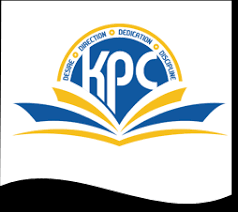                   Assessment V 2022-23Grade: Vl                            							        Time:2Hours             Sub: Hindi.                         							          Marks:40प्रश्न 1 (अ) नीचे दिए गए शब्दों के समानार्थी शब्द लिखिए।    					  (2 अंक) बढ़ाई   		2) निश्चयप्रश्न 1 (आ) विलोम शब्द लिखिए।                        					  (2 अंक)  जय       			2) अंतप्रश्न 2(अ) निम्नलिखित अपठित गद्यांश के उत्तर एक वाक्य में लिखिए। 				     (4  अंक)    महारानी अहिल्याबाई  प्रसिद्ध सूबेदार मल्हारराव होलकर के पुत्र खंडेराव की पत्नी थीं। अहिल्याबाई का जन्म 31 मई 1725 को महाराष्ट्र के अहमदनगर  में हुआ. पिता मंकोजी राव शिंदे अपने गाव के पाटिल थे. उस समय महिलाये स्कूल नही जाती थी, लेकिन अहिल्याबाई के पिता ने हुआ उन्हें लिखने-पढ़ने लायक पढ़ाया।इनका विवाह इन्दौर राज्य के संस्थापक महाराज मल्हार राव होल्कर के पुत्र खंडेराव से हुआ था। एक बुद्धिमान, तीक्ष्ण सोच और स्वस्फूर्त शासक के तौर पर अहिल्याबाई को याद किया जाता है। हर दिन वह अपनी प्रजा से बात करती थी। उनकी समस्याएं सुनती थी। और उनका समाधान करती थी।उन्हों ने 1777 में विश्व प्रसिद्ध काशी विश्वनाथ मंदिर का निर्माण कराया। भगवान शिव की भक्त अहिल्याबाई का सारा जीवन वैराग्य, कर्त्तव्य पालन और परमार्थ की साधना म गया।प्रश्न 1. अहिल्याबाई होल्कर का जन्म कहां और कब हुआ?प्रश्न 2. अहिल्याबाई होल्कर को किस रूप में याद जाता है?प्रश्न 3. काशी विश्वनाथ मंदिर का निर्माण कब हुआ?प्रश्न 4. अहिल्या अहिल्या बाई किसकी भक्त थी?प्रश्न 2(आ) निम्नलिखित पठित गद्यांश के उत्तर एक वाक्य में लिखिए।				   (4अंक)एक दिन रेलगाड़ी और हवाई जहाज सोच रहे थे कि मानव के विकास के साथ-साथ यातायात के साधनों का भी विकास हुआ है। सबसे पहले मनुष्य अलग-अलग क्षेत्रों में विभिन्न जीवों की सवारी करता था। जैसे- रेगिस्तानी इलाकों में ऊँट की (बर्फीले इलाकों में याक की मैदानी इलाकों में घोड़े या गधे की सवारों की जाती थी। फिर मनुष्य में पहिए का आविष्कार किया। कुछ समय बाद यातायात के लिए बैलगाड़ी घोड़ागाड़ी और नाव आदि का इस्तेमाल किया जाने लगे। फिर हाथ रिक्शा साइकिल जैसे वाहन आए। धीरे-धीरे स्कूटर, कार रेलगाड़ी, हवाई जहाज और मेट्रो ट्रेन का आविष्कार हुआ। यानी जैसे-जैसे तकनीक का विकास हुआ, वैसे-वैसे आम जनता के लिए यातायात के नए-नए साधनों का भी निर्माण हुआ। साथ ही यातायात के पुराने साधनों का इस्तेमाल बंद होने लगा। जैसे- अब हाथ-रिक्शा घोडागाड़ी और बैलगाड़ी आदि आमतौर पर न के बराबर ही दिखाई देते हैं। इसी तरह अब कई लोग लबी दूरी की यात्रा करने के लिए रेलगाड़ी की बजाय हवाई जहाज पर भी जाने लगे हैं। एक दिन रेलगाड़ी को महसूस हुआ कि कहीं धीरे-धीरे मनुष्य उसका भी इस्तेमाल करना बंद न कर दें। प्रश्न 1. मनुष्य अलग-अलग क्षेत्रों में किन भिन्न-भिन्न जिवो की सवारी करता था?प्रश्न 2. पहियों के अविष्कार के बाद कौन-कौन से वाहन आए?प्रश्न 3. यातायात के पुराने साधनों के नाम लिखिए।प्रश्न 4. रेलगाड़ी और हवाई जहाज क्या सोच रहे थे?प्रश्न 3(अ) पाठ के आधार पर पूछे गए किन्हीं तीन प्रश्नों के उत्तर दीजिए ।			  (6 अंक)1) आपके घर की या विद्यालय की अलमारी में किस-किस तरह की पुस्तकें हैं?2) आप रोजमर्रा के कार्यों के लिए कैसा थैला इस्तेमाल करते हैं? प्लास्टिक का कपड़े का या कागज का क्यों?3) अलमारी नीचे कैसे गिरी?4) रेलगाड़ी का क्या महत्व है? वह हमारे लिए क्यों आवश्यक है?5) हवाई जहाज से यात्रा की विशेषताएं लिखिए।प्रश्न 3 (आ) निम्नलिखित प्रश्नों में से दो प्रश्नों उत्तर लिखिए। 					  (4 अंक)1 झांसी की रानी लक्ष्मी बाई का जीवन परिचय दीजिए2 रानी लक्ष्मीबाई की विशेषताएं बताइए।3 लक्ष्मीबाई ने मन में क्या ठान रखा था?4 एक छोटा सा टीम का किस तरह से किसी को भी प्रभावित कर सकता है? बताइए।प्रश्न 4 (अ) कविता की पंक्तियों में से किसी एक का अर्थ स्पष्ट कीजिए ।			  (2 अंक) थी सिंहनी, लड़ते-लड़ते अंत में उसने वीरगति पाई, जन-जन में उस नारी ने स्वतंत्रता की ज्योति जगाई। मैं घमंड में ऐंठा हुआ। एक दिन जब था मुंडेर पर खड़ा । आ अचानक दूर से उड़ता हुआ।प्रश्न 4 (आ) दिए गए मुहावरों का अर्थ लिखिए तथा वाक्य में प्रयोग कीजिए।  			  (2 अंक) गाँठ बाँध लेना			2) हथियार डालनाप्रश्न 5 (अ) रिक्त स्थानों की पूर्ति कीजिए।								  (2 अंक)मैं ---------------- की हुई महँगी लकड़ी की भी होती हूँ। निधि को प्रथम ---------- दिया गया।प्रश्न 5 (आ) दिए गए शब्दों के वचन बदलिए ।							  (2 अंक)गाड़ी   			      2) दरवाजाप्रश्न 5 (इ) नीचे दिए गए अनेक शब्दों के लिए एक शब्द लिखिए।				        (2 अंक)1) रचना करने वाला2) शरण में आया हुआप्रश्न 6 (अ) नीचे दिए गए अशुद्ध शब्दों को शुद्ध करके लिखिए।					  (2 अंक)अवश्यकता				2) अतिथीप्रश्न 6 (आ) निम्नलिखित वाक्य में उचित विराम-चिह्नों का प्रयोग कीजिए।			  (1 अंक)भारत में गेहूँ चना मक्का आदि बहुत-सी फसलें उगाई जाती हैंप्रश्न 6 (इ) नीचे दिए गए किसी एक विषय को चुनिए। 						  (5 अंक)परीक्षा की तैयारी के विषय में दो मित्रों के बीच हुआ संवाद लिखिए।                   अथवा निबंध लेखन-‘ ग्लोबल वार्मिंग’ एक समस्या